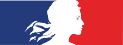 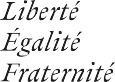 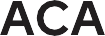 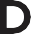 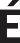 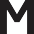 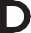 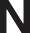 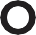 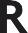 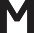 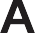 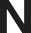 BESOIN D’AIDEPOUR PAYER DES FRAISLIÉS À LA SCOLARITÉ ?peut vous accompagner grâce auFONDS SOCIAL pour :Les dossiers seront étudiés en respectant la discrétion et la vie privée des élèves.